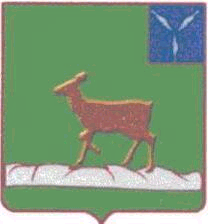                      УПРАВЛЕНИЕ  ОБРАЗОВАНИЕМ                 АДМИНИСТРАЦИИ ИВАНТЕЕВСКОГО МУНИЦИПАЛЬНОГО РАЙОНА  САРАТОВСКОЙ ОБЛАСТИ        Саратовская область, с. Ивантеевка, ул.Советская, 18                  Теп.:(845-79)5-19-17, факс(845-79)5-19-20             От   ___№____ ПРИКАЗ № 91                                                                                                         От 01.04.2014 г.Начальникуправления образованием                                          В.А. КозловаПриложение к приказу от 01.04.2014 № 91Порядок выдачи разрешения на прием детей, не достигших возраста шести лет и шести месяцев или старше восьми лет к началу учебного года, в общеобразовательные учреждения Ивантеевского района1.Общие положенияНастоящий Порядок определяет правила выдачи разрешения на прием детей, не достигших возраста шести лет и шести месяцев или старше восьми лет к началу учебного года, в первые классы общеобразовательных учреждений Ивантеевского района (далее – ОУ).Настоящий Порядок разработан в соответствии с:Конституцией РФ,Законом Российской Федерации от 29.12.2012 № 273-ФЗ «Об образовании в Российской Федерации»;Постановлением Главного государственного санитарного врача РФ от 29.12.2010 N 189 «Об утверждении СанПиН 2.4.2.2821-10 «Санитарно-эпидемиологические требования к условиям и организации обучения в общеобразовательных учреждениях»;Постановлением Главного государственного санитарного врача РФ от 15.05.2013 N 26 «Об утверждении СанПиН 2.4.1.3049-13 "Санитарно-эпидемиологические требования к устройству, содержанию и организации режима работы дошкольных образовательных организаций»;- Приказом Министерства образования и науки РФ от 22 января . № 32 “Об утверждении Порядка приема граждан на обучение по образовательным программам начального общего, основного общего и среднего общего образования”Получение начального общего образования в ОУ начинается по достижении детьми возраста шести лет и шести месяцев при отсутствии противопоказаний по состоянию здоровья, но не позже достижения ими возраста восьми лет. По заявлению родителей (законных представителей) Управление образованием администрации Ивантеевского муниципального района  (далее – Управление образованием) вправе разрешить прием детей в ОУ на обучение по образовательным программам начального общего образования в более раннем или более позднем возрасте. Обучение детей, не достигших шести лет шести месяцев к началу учебного года, по образовательным программам начального общего образования проводится в ОУ с соблюдением всех гигиенических требований к условиям и организации образовательного процесса для детей дошкольного возраста.Порядок выдачи разрешения на прием детей, не достигших возраста шести лет и шести месяцев или старше восьми лет к началу учебного года, в первый классВ целях получения разрешения на прием детей, не достигших возраста шести лет и шести месяцев или старше восьми лет к началу учебного года, в первый класс ОУ родители (законные представители) обращаются в Управление образованием с заявлением по форме, установленной приложением 1 к настоящему Порядку.Вместе с заявлением о разрешении приема ребенка в ОУ родителям (законным представителям) необходимо предоставить документ, удостоверяющий личность заявителя, копию свидетельства о рождении ребенка, медицинское заключение об отсутствии у ребенка противопоказаний по состоянию здоровья.2.3. Срок рассмотрения заявления Управлением образования  – 5 рабочих дней  после регистрации в Управлении образованием. Для регистрации заявлений в Управлении образованием ведется Журнал регистрации заявлений по форме, установленной приложение №2 настоящего Порядка.2.4.Результат рассмотрения заявления:выдача заявителю приказа о разрешении приема ребенка в первый класс ОУ; мотивированный отказ.2.5. Управление образованием информирует заявителя о результатах рассмотрения заявления. Заявитель лично получает приказ о разрешении приема ребенка в ОУ.2.6. При получении приказа о разрешении приема ребенка в первый класс родители (законные представители) вправе обратиться в ОУ с заявлением о зачислении в нее ребенка.2.7. На основании вышеназванного приказа и заявительных документов, предусмотренных Порядком приема граждан на обучение по образовательным программам начального общего, основного общего и среднего общего образования”, утвержденным приказом Министерства образования и науки РФ от 22 января ., руководитель ОУ издает приказ о зачислении детей в возрасте менее 6,5 лет или более позднем возрасте.2.8. Руководитель ОУ должен обеспечить условия для обучения данной категории учащихся в соответствии с санитарно-эпидемиологическими требованиями к условиям в организации обучения в общеобразовательных учреждениях.                                          Приложение № 1 к Порядку выдачи разрешения на прием детей, не достигших возраста шести лет и шести месяцев или старше восьми лет к началу учебного года, в общеобразовательные учреждения Ивантеевского районаФорма заявления о разрешении приема в 1 класс общеобразовательных учреждений Ивантеевского района детей, не достигших на 1 сентября текущего года возраста 6 лет и 6 месяцев, и детей старше 8 лет                                                                                         Начальнику управления образованием                                                                                    администрации Ивантеевского муниципального района_________________________________                                                                                               ФИО ________________________________,                                                                                   ФИО родителя                                                                                     (законного представителя)                                                                      проживающего  по адресу___________________________________________________________________________,___________________________________________________________________________________________________                                                                                                 паспорт (серия, №, когда и кем выдан),     контактный телефонЗАЯВЛЕНИЕ.Прошу разрешить обучение в 1 классе __________________________________________                                                                                         общеобразовательное учреждениемоего ребенка________________________________________________________________,                                                                 ФИО ребенка, дата рождения,место регистрации ребенкакоторому на 01.09.20_____года   исполнится _________ лет. Основание: медицинское заключение о готовности ребенка к школе. С условиями и режимом организации учебно-воспитательного процесса в общеобразовательном  учреждении ознакомлен(а).Дата                                                                                                                       Подпись Приложение № 2 к Порядку выдачи разрешения на прием детей, не достигших возраста шести лет и шести месяцев или старше восьми лет к началу учебного года, в общеобразовательные учреждения Ивантеевского районаФорма журнала регистрации заявлений о разрешении приема в 1 класс общеобразовательных учреждений Ивантеевского района детей, не достигших на 1 сентября текущего года возраста 6 лет и 6 месяцев, и детей старше 8 летОб утверждении Порядка выдачи разрешения на прием детей, не достигших возраста шести лет и шести месяцев или старше восьми лет к началу учебного года, в общеобразовательные учрежденияИвантеевского муниципального районаВ целях обеспечения конституционного права граждан на получение общедоступного и бесплатного общего образования, в  соответствии со    ст. 67 Федерального закона от 27.12.2012 № 273-ФЗ «Об образовании в Российской Федерации», ПРИКАЗЫВАЮ:Утвердить Порядок выдачи разрешения на прием детей, не достигших возраста шести лет и шести месяцев или старше восьми лет к началу учебного года, в общеобразовательные учреждения Ивантеевского района (приложение 1). Руководителям общеобразовательных учреждений Ивантеевского района вести разъяснительную работу с родителями (законными представителям) по применению утвержденного Порядка.Контроль за исполнением настоящего приказа возложить на заместителя начальника управления образованием О.М. Печерину.Об утверждении Порядка выдачи разрешения на прием детей, не достигших возраста шести лет и шести месяцев или старше восьми лет к началу учебного года, в общеобразовательные учрежденияИвантеевского муниципального районаВ целях обеспечения конституционного права граждан на получение общедоступного и бесплатного общего образования, в  соответствии со    ст. 67 Федерального закона от 27.12.2012 № 273-ФЗ «Об образовании в Российской Федерации», ПРИКАЗЫВАЮ:Утвердить Порядок выдачи разрешения на прием детей, не достигших возраста шести лет и шести месяцев или старше восьми лет к началу учебного года, в общеобразовательные учреждения Ивантеевского района (приложение 1). Руководителям общеобразовательных учреждений Ивантеевского района вести разъяснительную работу с родителями (законными представителям) по применению утвержденного Порядка.Контроль за исполнением настоящего приказа возложить на заместителя начальника управления образованием О.М. Печерину.№п/пДата регистрацииФИО заявителяПаспортные данныеФИО ребенкаРеквизиты св-ва о рожденииНаличие медицинского заключенияРезультат рассмотрения заявленияРоспись заявителя в получении результата рассмотрения заявления